Serdecznie zapraszamy 
uczniów klas I-III wraz z rodzicami 
do rodzinnego konkursu
 pt. „Jesienna makieta - zróbmy to razem !”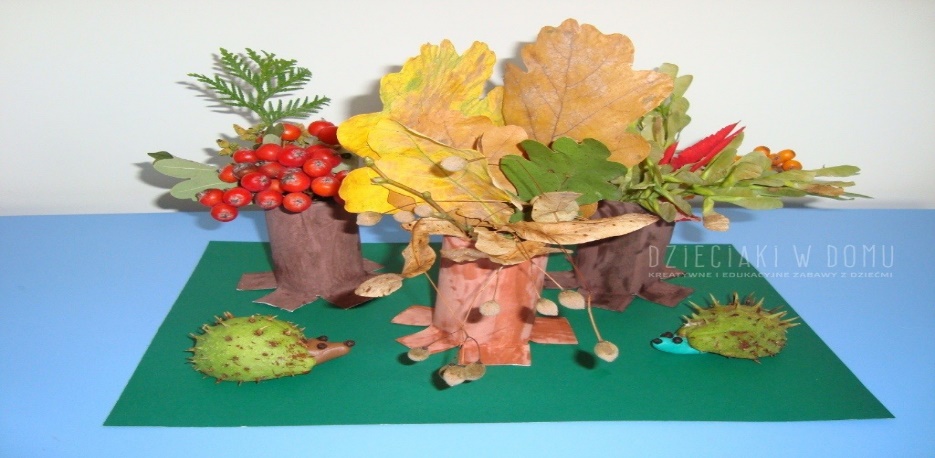 Organizator konkursu:                             Zespół Szkolno-Przedszkolny w Lisowie Termin:                   Prace konkursowe można dostarczać od 03.10.2022 r. do 21.10.2022 r. do sali nr 16.                             III             Cele konkursu:-Pogłębianie wiedzy na temat otaczającej nas przyrody-Dostrzeganie zmian w przyrodzie-Aktywne spędzanie czasu z rodziną-Wspieranie i rozwój zainteresowań plastycznych u dzieci-Wykorzystanie materiału przyrodniczego w pracach plastycznych                              IV.           Warunki uczestnictwa:Do udziału w konkursie zapraszamy uczniów kl. I-III wraz z rodzinami.Temat pracy: „Jesienna makieta-Zróbmy to razem!”.Forma pracy-przestrzenna.Do wykonania pracy powinno wykorzystać się materiały naturalne, surowce wtórne i materiały przyrodnicze takie jak :drewno, karton, papier, kora, owoce leśne, bibuła, szyszki, kamienie itp.Wypełnienie karty zgłoszenia- karty będą dostępne u wychowawców klas I-III.                                                                                                                                                                                                                         Organizatorzy:                                                                                                                                    Martyna Kardas , Mariola Pyka